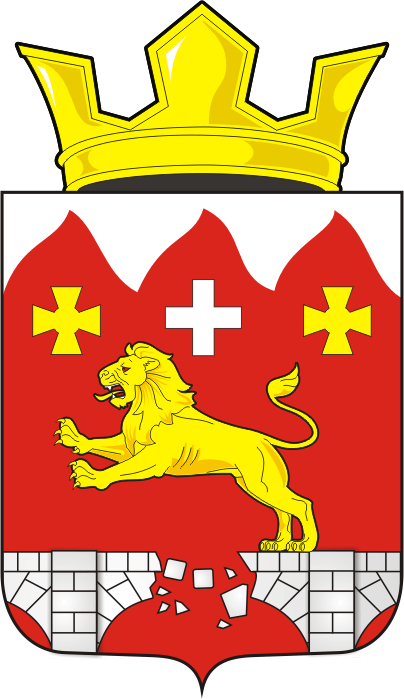 СОВЕТ ДЕПУТАТОВ муниципального образования БУРУНЧИНСКИЙ СЕЛЬСОВЕТ саракташскОГО районА оренбургской областиЧЕТВЕРТЫЙ созыв П Р О Е К ТР Е Ш Е Н И Е__________ заседания Совета депутатовмуниципального образования Бурунчинский сельсоветчетвертого созыва__________ 2023 года                   с.Бурунча                                           № ____О бюджете муниципального образования Бурунчинский сельсовет Саракташского района Оренбургской области на 2024 год и на плановый период 2025 и 2026 годовРассмотрев основные параметры бюджета поселения на 2024 год и на плановый период 2025 и 2026 годов.Совет депутатов Бурунчинского сельсоветаРЕШИЛ:1. Утвердить основные характеристики бюджета поселения на 2024 год в размерах:1) прогнозируемый общий объем доходов 4046800,00 руб.;2) общий объем расходов 4046800,00 руб.;3) прогнозируемый дефицит бюджета поселения 0,00 рублей;4) верхний предел муниципального долга МО Бурунчинский сельсовет на 1 января 2024 года 0,00 рублей, в том числе верхний предел долга по муниципальным гарантиям 0,00 рублей.2. Утвердить основные характеристики бюджета поселения на 2025 и 2026 годы в размерах:1) прогнозируемый общий объем доходов на 2025 год 3730600,00 руб., на 2026 год 3819700,00 руб.;2) общий объем расходов на 2025 год 3730600,00 руб., в том числе условно утвержденные расходы 89750,00 рублей, на 2026 год 3819700,00 руб., в том числе условно утвержденные расходы 183650,00 рублей;3) прогнозируемый дефицит на 2025 год 0,00 рублей, на 2026 год 0,00 рублей;4) верхний предел муниципального долга бюджета поселения на 1 января 2025 года 0,00 рублей, на 1 января 2026 года 0,00 рублей, в том числе верхний предел долга по муниципальным гарантиям бюджета поселения  на 1 января 2025 года 0,00 рублей, на 1 января 2026 года 0,00 рублей; верхний предел долга по муниципальным гарантиям бюджета поселения  на 1 января 2026 года 0,00 рублей, на 1 января 2027 года 0,00 рублей.3. Утвердить источники внутреннего финансирования дефицита бюджета поселения на 2024 год и на плановый период 2025 и 2026 годов согласно приложению № 1.4. Утвердить поступление доходов в бюджет поселения по кодам видов доходов, подвидов доходов на 2024 год на плановый период 2025, 2026 годов согласно приложению № 2.5. Утвердить распределение бюджетных ассигнований бюджета поселения на 2024 год и на плановый период 2025 и 2026 годов по разделам, подразделам расходов классификации расходов бюджета согласно приложению № 3.6. Утвердить распределение бюджетных ассигнований бюджета поселения по разделам, подразделам, целевым статьям (муниципальным программам Бурунчинского сельсовета и непрограммным направлениям деятельности), группам и подгруппам видов расходов классификации расходов бюджета на 2024 год и на плановый период 2025 и 2026 годов согласно приложению № 4.7. Утвердить ведомственную структуру расходов бюджета поселения на 2024 год и на плановый период 2025, 2026 годов согласно приложению № 58. Утвердить распределение бюджетных ассигнований бюджета поселения по целевым статьям (муниципальным программам МО Бурунчинский сельсовет и непрограммным направлениям деятельности), разделам, подразделам, группам и подгруппам видов расходов классификации расходов на 2024 год и на плановый период 2025 и 2026 годов согласно приложению № 6.9. Установить следующие дополнительные основания для внесения изменений в бюджетную роспись бюджета поселения без внесения изменений в настоящее решение:перераспределение бюджетных ассигнований, предусмотренных главному распорядителю средств бюджета поселения, между направлениями расходов в пределах общего объема бюджетных ассигнований программной (непрограммной) статьи кода целевой статьи расходов, видами расходов в целях исполнения обязательств бюджета поселения;перераспределение бюджетных ассигнований в целях обеспечения условий софинансирования получения средств из других бюджетов бюджетной системы Российской Федерации, за исключением публично-нормативных обязательств, оплаты труда и коммунальных услуг;увеличение расходов бюджета поселения на фактически поступающие в бюджет поселения средства в случае и порядке, установленным пунктом 5 статьи 242 Бюджетного кодекса Российской Федерации;перераспределение бюджетных ассигнований, предусмотренных бюджету поселения бюджетных средств, в размере, необходимом для исполнения обязательств, предусмотренных заключенными соглашениями о предоставлении межбюджетных трансфертов бюджету МО Бурунчинский сельсовет и (или) нормативными правовыми актами, устанавливающими правила предоставления межбюджетных трансфертов; увеличение бюджетных ассигнований в случае поступления (выделения) субсидий, субвенций, иных межбюджетных трансфертов и безвозмездных поступлений от юридических лиц, имеющих целевое назначение, сверх объемов, утвержденных настоящим решением;перераспределение бюджетных ассигнований МО Бурунчинский сельсовет в целях реализации национальных и федеральных проектов, приоритетных проектов Оренбургской области, приоритетных проектов Саракташского района;увеличение бюджетных ассигнований МО Бурунчинский сельсовет сверх объемов, утвержденных настоящим решением, за счет поступающих из федерального, областного и (или) районного бюджетов межбюджетных трансфертов, не имеющих целевого характера, в целях реализации региональных проектов и (или) проектов МО Бурунчинский сельсовет направленных на достижение целей и решение задач национальных и федеральных проектов, приоритетных проектов Оренбургской области, приоритетных проектов и муниципальных программ МО Саракташский район;перераспределение бюджетных ассигнований главного распорядителя бюджетных средств на финансовое обеспечение мероприятий муниципальных программ МО Бурунчинский сельсовет между мероприятиями муниципальных программ МО Бурунчинский сельсовет, а также разделами (подразделами), видами расходов в целях исполнения обязательств бюджета поселения;перераспределение бюджетных ассигнований, предусмотренных на социальные выплаты гражданам, кроме публичных нормативных социальных выплат, между видами социальных выплат при образовании экономии в ходе исполнения бюджета поселения;перераспределение бюджетных ассигнований, предусмотренных МО Бурунчинский сельсовет по непрограммным направлениям деятельности, между разделами (подразделами), целевыми статьями, видами расходов при образовании экономии в ходе исполнения бюджета поселения;перераспределение бюджетных ассигнований на финансовое обеспечение мероприятий, связанных с предотвращением влияния ухудшения экономической ситуации на развитие отраслей экономики, с профилактикой и устранением последствий распространения коронавирусной инфекции, а также на иные цели, определенные администрацией МО Бурунчинский сельсовет;перераспределение бюджетных ассигнований между видами источников финансирования дефицита бюджета поселения;увеличение (сокращение) бюджетных ассигнований в случае получения (сокращения) дотации из других бюджетов бюджетной системы Российской Федерации.10. Утвердить объем бюджетных ассигнований муниципального дорожного фонда бюджета поселения на 2024 год в сумме 224000,00 руб, на 2025 год 228000,00 руб., на 2026 год 236000,00 руб. 11. Утвердить распределение бюджетных ассигнований на исполнение публичных нормативных обязательств на 2024 год и на плановый период 2025 и 2026 годов согласно приложению № 7.12. Утвердить распределение межбюджетных трансфертов, передаваемых районному бюджету из бюджета Бурунчинского сельсовета на осуществление части полномочий по решению вопросов местного значения в соответствии с заключенными соглашениями на 2024 год и на плановый период 2025, 2026 годов согласно приложению № 8.13. В составе решения о бюджете поселения не предусматриваются межбюджетные трансферты, получаемые из районного бюджета на осуществление части полномочий по решению вопросов местного значения в соответствии с заключенными соглашениями, в связи с отсутствием передаваемых на уровень поселения районом полномочий.14. Утвердить основные параметры первоочередных расходов бюджета поселения на 2023 год согласно приложению № 9.15. Установить предельный объем муниципального долга местного бюджета на 2024 год 0,00 рублей, на 2025 год 0,00 рублей, на 2026 год 0,00 рублей.16. Контроль за исполнением данного решения возложить на постоянную комиссию Совета депутатов бюджета поселения по бюджетной, налоговой и финансовой политике, собственности и экономическим вопросам, торговле и быту (Горбачев И.А.).17. Настоящее решение вступает в силу после его опубликования на официальном сайте администрации МО Бурунчинский сельсовет и распространяется на правоотношения, возникшие с 1 января 2024 года.18. Не позднее 10 дней после подписания настоящее решение подлежит обнародованию и размещению на официальном сайте администрации муниципального образования Бурунчинский сельсовет Саракташского района Оренбургской области.Председатель Совета депутатов сельсовета                         С.Н.ЖуковГлава муниципального 
образования Бурунчинский сельсовет                                   А.Н.ЛогиновРазослано: прокурору района, депутатам, администрации сельсовета, финотделу района, в дело.